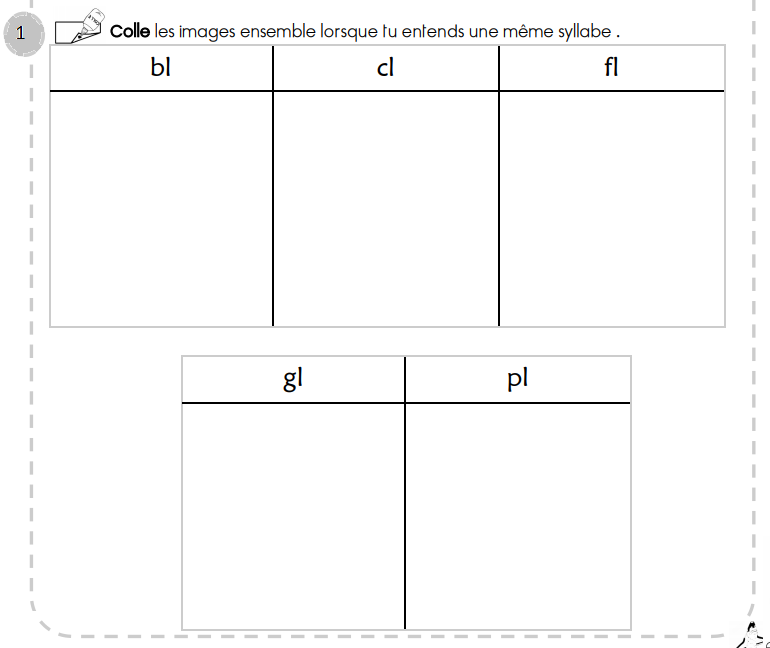 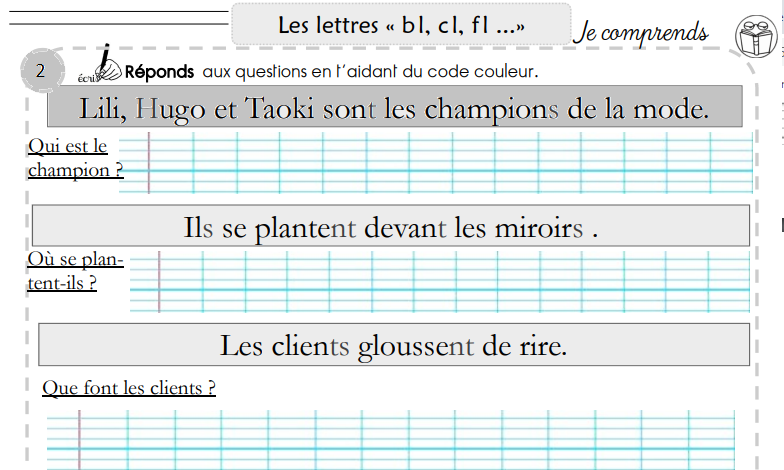 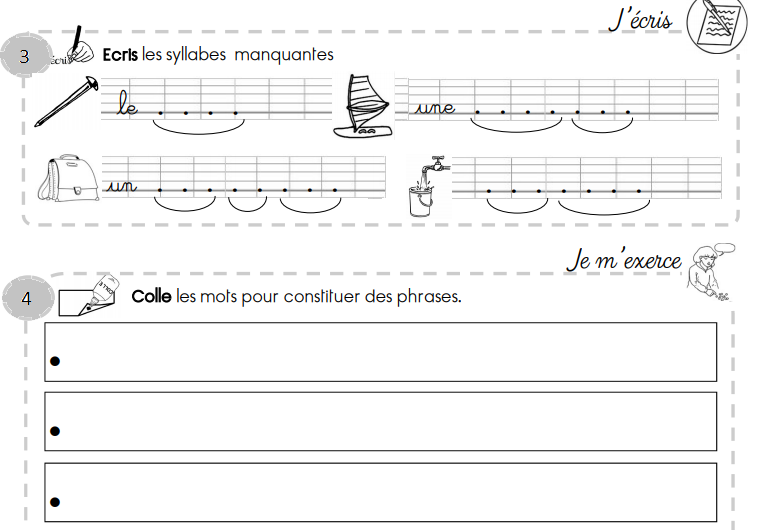 Etiquettes exercices 1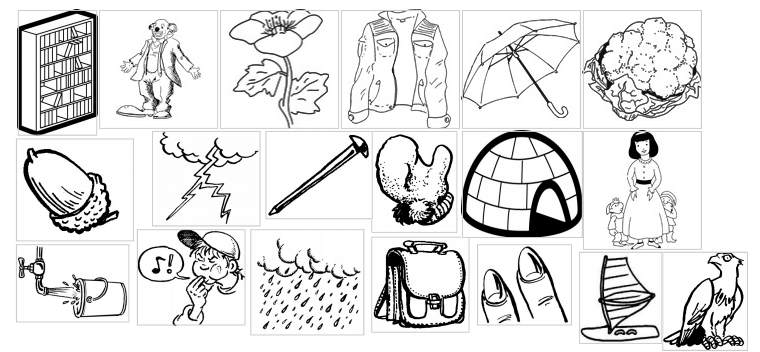 Phrases à reconstituer exercice 4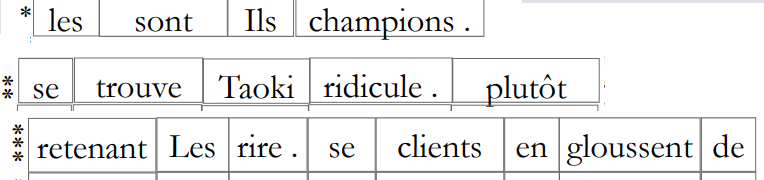 Prénom :Date : 